   SEPTEMBRE 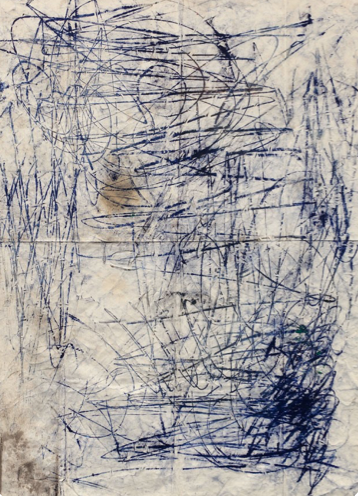 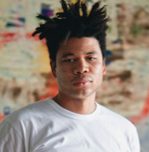                      En s'inspirant de Oscar MURILLO 